Sō desu…/Sō da…    (I’ve heard that) 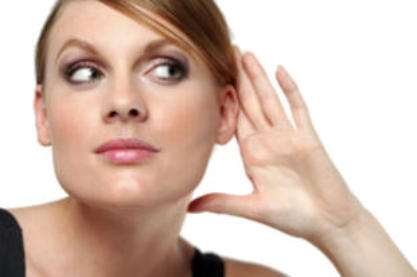 The structure depends on what goes before sō desu/da:Verb            plain form + sō desu/da   	     ジョンさんはＵＫへ行くそうです。John-san wa UK e iku sō desu.i-adjective            adjective + sō desu/da	試験は難しいそうだ。Shiken wa muzukashii sō da.na adjective            adjective da + sō desu/da	ジョンさんはとても真面目だそうです。John san wa totemo majime da sō desu.noun            noun da + sō desu/da	あの人はイギリス人だそうです。Ano hito wa Igirisu-jin da sō desu.Using the negative formPresent/FuturePastPolitePolitePlain/DictionaryPlain/DictionaryPositiveNegativePositiveNegativetabemasutabemasentaberutabenaiarukimasuarukimasenarukuarukanaiikimasuikimasenikuikanaikimasukimasenkurukonaiPolitePolitePlain/DictionaryPlain/DictionaryPositiveNegativePositiveNegativetabemashitatabemasen deshitatabetatabenakattaarukimashitaarukimasen deshitaaruitaarukanakattaikimashitaikimasen deshitaittaikanakattakimashitakimasen deshitakitakonakatta